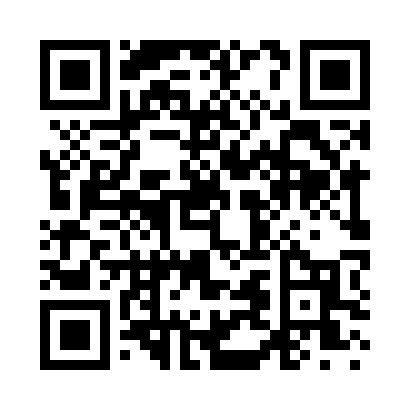 Prayer times for Little Browning, Montana, USAMon 1 Jul 2024 - Wed 31 Jul 2024High Latitude Method: Angle Based RulePrayer Calculation Method: Islamic Society of North AmericaAsar Calculation Method: ShafiPrayer times provided by https://www.salahtimes.comDateDayFajrSunriseDhuhrAsrMaghribIsha1Mon3:325:321:335:499:3511:342Tue3:335:321:345:509:3511:343Wed3:335:331:345:509:3411:344Thu3:345:341:345:509:3411:345Fri3:345:341:345:509:3411:346Sat3:355:351:345:509:3311:347Sun3:355:361:345:499:3311:338Mon3:365:371:355:499:3211:339Tue3:365:381:355:499:3111:3310Wed3:375:391:355:499:3111:3311Thu3:375:401:355:499:3011:3212Fri3:385:411:355:499:2911:3213Sat3:385:421:355:499:2811:3214Sun3:395:431:355:489:2811:3115Mon3:405:441:355:489:2711:3116Tue3:405:451:365:489:2611:3117Wed3:415:461:365:489:2511:3018Thu3:425:471:365:479:2411:2819Fri3:445:481:365:479:2311:2620Sat3:465:491:365:479:2211:2421Sun3:485:511:365:469:2111:2222Mon3:505:521:365:469:1911:2023Tue3:535:531:365:469:1811:1824Wed3:555:541:365:459:1711:1625Thu3:575:551:365:459:1611:1426Fri3:595:571:365:449:1511:1227Sat4:015:581:365:449:1311:0928Sun4:035:591:365:439:1211:0729Mon4:066:011:365:439:1011:0530Tue4:086:021:365:429:0911:0331Wed4:106:031:365:429:0811:00